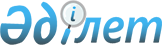 О признании утратившими силу некоторых решений районного маслихатаРешение Сырымского районного маслихата Западно-Казахстанской области от 4 июня 2015 года № 28-4      Примечание РЦПИ.

      В тексте документа сохранена пунктуация и орфография оригинала.

      Руководствуясь Законами Республики Казахстан "О местном государственном управлении и самоуправлении в Республике Казахстан" от 23 января 2001 года, "О нормативных правовых актах" от 24 марта 1998 года, в целях упорядочения принятых нормативных актов, Сырымский районный маслихат РЕШИЛ:

      Признать утратившими силу некоторые решения районного маслихата согласно приложению.

 Перечень, утративших силу, некоторых решений районного маслихата      1. Решение Сырымского районного маслихата от 25 декабря 2013 года №16-2 "О районном бюджете на 2014-2016 годы" (зарегистрированное в Реестре государственной регистрации нормативных правовых актов №3396 от 08.01.2014 г).

      2. Решение Сырымского районного маслихата от 30 апреля 2014 года №19-1 "О внесении изменений и дополнений в решение Сырымского районного маслихата от 25 декабря 2013 года №16-2 "О районном бюджете на 2014-2016 годы" (зарегистрированное в Реестре государственной регистрации нормативных правовых актов № 3524 от 14.05.2014г).

      3. Решение Сырымского районного маслихата от 13 августа 2014 года №22-1 "О внесении изменений в решение Сырымского районного маслихата от 25 декабря 2013 года №16-2 "О районном бюджете на 2014-2016 годы" (зарегистрированное в Реестре государственной регистрации нормативных правовых актов №3624 от 26.08.2014г)

      4. Решение Сырымского районного маслихата от 7 октября 2014 года №23-1 "О внесении изменений в решение Сырымского районного маслихата от 25 декабря 2013 года №16-2 "О районном бюджете на 2014-2016 годы" (зарегистрированное в Реестре государственной регистрации нормативных правовых актов №3649 от 14.10.2014г)

      5. Решение Сырымского районного маслихата от 27 ноября 2014 года №24-2 "О внесении изменений в решение Сырымского районного маслихата от 25 декабря 2013 год №16-2 "О районном бюджете на 2014-2016 годы" (зарегистрированное в Реестре государственной регистрации нормативных правовых актов № 3709 от 11.12.2014г.)

      6. Решение Сырымского районного маслихата от 19 декабря 2014 года №25-1 "О внесении изменений в решение Сырымского районного маслихата от 25 декабря 2013 год №16-2 "О районном бюджете на 2014-2016 годы" (зарегистрированное в Реестре государственной регистрации нормативных правовых актов № 3725 от 23.12.2014г.)


					© 2012. РГП на ПХВ «Институт законодательства и правовой информации Республики Казахстан» Министерства юстиции Республики Казахстан
				
      Председатель сессии

А.Галимов

      Секретарь маслихата

А.Галимов
Приложение
к решению Сырымского
районного маслихата
от 4 июня 2015 года №28-4